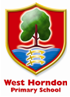 Evidencing the Impact of the Primary PE and Sport PremiumDid you carry forward an underspend from 2019-20 academic year into the current academic year? YESIf any funding from the academic year 2019/20 has been carried over you MUST complete the following section. Any carried over funding MUST be spent by 31 March 2021.Key achievements to date until July 2020:Areas for further improvement and baseline evidence of need:Due to Covid 19, the school was closed to all children from March 2020 until June 2020.5 a-day fitness was used for remote learning at home.PE challenges were set by PE coach for children to be active at home.School Games Mark Gold level was achieved.Get Set for PE was put into place.Children used Barnards farm for outside learning.To continue to deliver level 1 and 2 Bikeability cycle coursesTo provide more opportunities for teacher`s to observe PE coach during PE lessons so that they can learn from an individual’s strength and area of expertise.Continue to provide opportunities for more ‘intra’ competitions in light of Covid-19. – Less or no inter competitions taking place.Academic Year: September 2020 to July 2021Total fund carried over: £2249Date Updated:June 2021What Key indicator(s) are you going to focus on?Key indicator 4  Broader experience of a range of sports and activities offered to all pupilsWhat Key indicator(s) are you going to focus on?Key indicator 4  Broader experience of a range of sports and activities offered to all pupilsWhat Key indicator(s) are you going to focus on?Key indicator 4  Broader experience of a range of sports and activities offered to all pupilsWhat Key indicator(s) are you going to focus on?Key indicator 4  Broader experience of a range of sports and activities offered to all pupilsTotal Carry Over Funding:What Key indicator(s) are you going to focus on?Key indicator 4  Broader experience of a range of sports and activities offered to all pupilsWhat Key indicator(s) are you going to focus on?Key indicator 4  Broader experience of a range of sports and activities offered to all pupilsWhat Key indicator(s) are you going to focus on?Key indicator 4  Broader experience of a range of sports and activities offered to all pupilsWhat Key indicator(s) are you going to focus on?Key indicator 4  Broader experience of a range of sports and activities offered to all pupils£2249IntentImplementationImplementationImpact1.To improve the quality and performance of gymnastics2. To provide a winner`s medal for Sports day.3.To provide sports bands for teams for sports day4.To provide tennis training for staff and children.To purchase new Gymnastic mats Carry ForwardCarry over funding allocated: £1000£58.59£11.63£78.99TOTAL Spent £1149Outstanding Balance tobe spent as needed£1100Children are able to move the mats easier to help with set up of the lesson.The mats can be joined together to form a whole floor gymnasium in the school hall enabling children to have a bigger area to perform Gymnastic routines.Meeting national curriculum requirements for swimming and water safety.N.B Complete this section to your best ability. For example you might have practised safe self-rescue techniques on dry land.What percentage of your current Year 6 cohort swim competently, confidently and proficiently over a distance of at least 25 metres?N.B. Even though your pupils may swim in another year please report on their attainment on leaving primary school at the end of the summer term 2020.           90%What percentage of your current Year 6 cohort use a range of strokes effectively [for example, front crawl, backstroke and breaststroke]?             90%  What percentage of your current Year 6 cohort perform safe self-rescue in different water-based situations?This is currently being taught(June 29th 2021)Schools can choose to use the Primary PE and sport premium to provide additional provision for swimming but this must be for activity over and above the national curriculum requirements. Have you used it in this way?NOAcademic Year: 2020/21Total fund allocated: £17,143.00Date Updated: June 2021Date Updated: June 2021Key indicator 1: The engagement of all pupils in regular physical activity – Chief Medical Officers guidelines recommend that primary school pupils undertake at least 30 minutes of physical activity a day in schoolKey indicator 1: The engagement of all pupils in regular physical activity – Chief Medical Officers guidelines recommend that primary school pupils undertake at least 30 minutes of physical activity a day in schoolKey indicator 1: The engagement of all pupils in regular physical activity – Chief Medical Officers guidelines recommend that primary school pupils undertake at least 30 minutes of physical activity a day in schoolKey indicator 1: The engagement of all pupils in regular physical activity – Chief Medical Officers guidelines recommend that primary school pupils undertake at least 30 minutes of physical activity a day in schoolPercentage of total allocation:Key indicator 1: The engagement of all pupils in regular physical activity – Chief Medical Officers guidelines recommend that primary school pupils undertake at least 30 minutes of physical activity a day in schoolKey indicator 1: The engagement of all pupils in regular physical activity – Chief Medical Officers guidelines recommend that primary school pupils undertake at least 30 minutes of physical activity a day in schoolKey indicator 1: The engagement of all pupils in regular physical activity – Chief Medical Officers guidelines recommend that primary school pupils undertake at least 30 minutes of physical activity a day in schoolKey indicator 1: The engagement of all pupils in regular physical activity – Chief Medical Officers guidelines recommend that primary school pupils undertake at least 30 minutes of physical activity a day in schoolIntentImplementationImplementationImpactFor all children to travel outside of school for outside learning and swimming.Children to travel to inter school competitions To Lease the minibusFunding allocated:£8268Children`s wellbeing and Mental health is improved by leaving the school building and being in the outside area of Barnards farm. Children travel to Basildon Sporting Village for swimming lessons. For all children to use the Daily Mile Track every day PE subject leader to monitor all classes use the track dailyHealthy /Active childrenKey indicator 2: The profile of PESSPA being raised across the school as a tool for whole school improvementKey indicator 2: The profile of PESSPA being raised across the school as a tool for whole school improvementKey indicator 2: The profile of PESSPA being raised across the school as a tool for whole school improvementKey indicator 2: The profile of PESSPA being raised across the school as a tool for whole school improvementPercentage of total allocation:Key indicator 2: The profile of PESSPA being raised across the school as a tool for whole school improvementKey indicator 2: The profile of PESSPA being raised across the school as a tool for whole school improvementKey indicator 2: The profile of PESSPA being raised across the school as a tool for whole school improvementKey indicator 2: The profile of PESSPA being raised across the school as a tool for whole school improvementIntentImplementationImplementationImpactTo develop opportunities for all children to take part in an after school sports club.To employ a qualified Sports coach to raise the standard of PE teaching across the school,from Year R to Year 6                             To employ Sports coach to work during lunch time and after school hours to provide high quality sports clubsFunding allocated:£5771A variety of new sports have been added to after school clubs to broaden and extend children`s PE knowledge and skillsKey indicator 3: Increased confidence, knowledge and skills of all staff in teaching PE and sportKey indicator 3: Increased confidence, knowledge and skills of all staff in teaching PE and sportKey indicator 3: Increased confidence, knowledge and skills of all staff in teaching PE and sportKey indicator 3: Increased confidence, knowledge and skills of all staff in teaching PE and sportPercentage of total allocation:Key indicator 3: Increased confidence, knowledge and skills of all staff in teaching PE and sportKey indicator 3: Increased confidence, knowledge and skills of all staff in teaching PE and sportKey indicator 3: Increased confidence, knowledge and skills of all staff in teaching PE and sportKey indicator 3: Increased confidence, knowledge and skills of all staff in teaching PE and sport%IntentImplementationImplementationImpactFundingTo provide more opportunities for PE staff be observed by class teacher.To provide training for PE coach to improve deliverance of high quality PE lessons incorporating active maths.For class teachers to deliver physical activities during maths lessonsTo release class teacher to monitor and assess children for PE Purchase Teach Active Maths. (Annual Subscription)allocated:£475Key indicator 4: Broader experience of a range of sports and activities offered to all pupilsKey indicator 4: Broader experience of a range of sports and activities offered to all pupilsKey indicator 4: Broader experience of a range of sports and activities offered to all pupilsKey indicator 4: Broader experience of a range of sports and activities offered to all pupilsPercentage of total allocation:Key indicator 4: Broader experience of a range of sports and activities offered to all pupilsKey indicator 4: Broader experience of a range of sports and activities offered to all pupilsKey indicator 4: Broader experience of a range of sports and activities offered to all pupilsKey indicator 4: Broader experience of a range of sports and activities offered to all pupils%IntentImplementationImplementationImpactFundingTo provide physical activity during remote learningPurchase subscription to 5 a Dayallocated:£380Children able to take part in activity at home and in the classroom with this high intensity 5 minute work out programmes for Year R to Year 6Key indicator 5: Increased participation in competitive sportKey indicator 5: Increased participation in competitive sportKey indicator 5: Increased participation in competitive sportKey indicator 5: Increased participation in competitive sportPercentage of total allocation:Key indicator 5: Increased participation in competitive sportKey indicator 5: Increased participation in competitive sportKey indicator 5: Increased participation in competitive sportKey indicator 5: Increased participation in competitive sport%IntentImplementationImplementationImpactFundingIn light of Covid-19, continue to provide opportunities for more ‘intra’ competitionsDevelop a termly timetable of intra competitions  alongside Shenfield school partnership to provide some competitive elements to PEallocated: